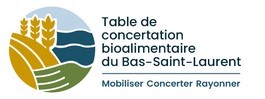 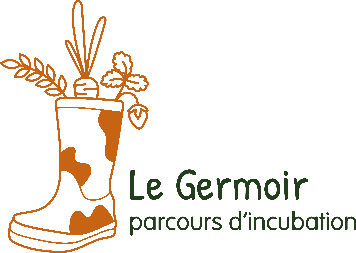 Communiqué de presse Pour diffusion immédiate Le Germoir, parcours d'incubation fait des petits!Rimouski, 31 août 2023, La table de concertation bioalimentaire du Bas-Saint-Laurent est heureuse de vous annoncer le début de la deuxième cohorte du Germoir et le lancement de la première capsule d’une série de quatre vidéos qui mettront à l’honneur les participants des deux premières cohortes ainsi que plusieurs des partenaires de l’incubateur.Vous trouverez sur notre site internet, www.tcbbsl/incubateur la présentation des six participants qui débutent officiellement leur parcours le 1er septembre 2023. Venez découvrir la ferme AGAT, les Irisés, Les Luciennes – ferme florale, Productions Front d’bœuf, les Serres du Belvédère et la ferme Vue d’en haut. Nous avons parcouru le Bas-Saint-Laurent d’est en ouest pour capter des images de la relève qui contribue à colorer vos assiettes, beau temps mauvais temps.  Les participants vous partageront leurs motivations, leurs défis, leur type de production ainsi que des idées de modèle d’affaires innovantes. Vous êtes un agriculteur de la relève établie au Bas-Saint-Laurent? Soumettez votre candidature avant le 30 septembre pour faire partie de la troisième cohorte de l’incubateur! Pour plus d’information, visiter notre site web ou participer à la rencontre d’information virtuelle qui aura lieu le 12 septembre en communiquant avec Catherine Bourgault à incubateur@tcbbsl.org ou au 418-509-2141.— 30 — Pièces jointes : 	Photos et vidéoPour information : 	Catherine BourgaultChargée de projet pour Le Germoir, Parcours d’incubation418-509-2141 incubateur@tcbbsl.org    